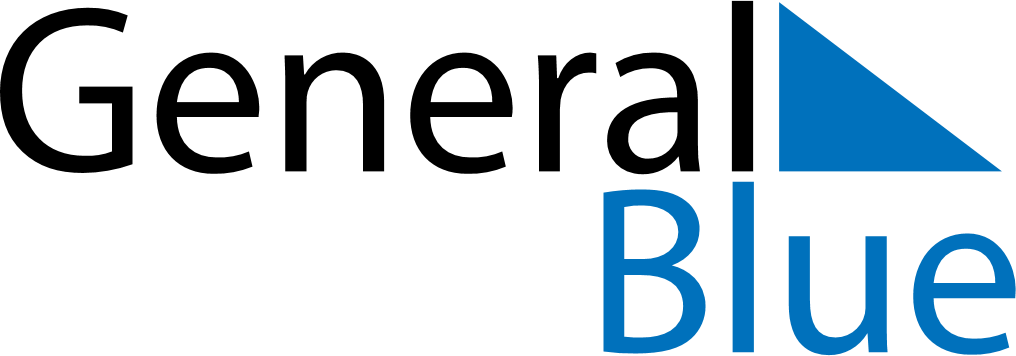 November 2019November 2019November 2019November 2019ColombiaColombiaColombiaMondayTuesdayWednesdayThursdayFridaySaturdaySaturdaySunday1223456789910All Saints’ Day1112131415161617Independence of Cartagena181920212223232425262728293030